lMADONAS NOVADA PAŠVALDĪBA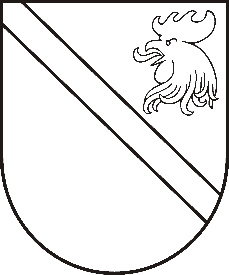 Reģ. Nr. 90000054572Saieta laukums 1, Madona, Madonas novads, LV-4801 t. 64860090, fakss 64860079, e-pasts: dome@madona.lv ___________________________________________________________________________MADONAS NOVADA PAŠVALDĪBAS DOMESLĒMUMSMadonā2018.gada 26.aprīlī								Nr.170									(protokols Nr.7, 29.p.)Par Madonas novada pašvaldības 2017.gada pārskata apstiprināšanuSaskaņā ar likuma „Par pašvaldībām” 21. panta 2. punktu, likuma „Par budžetu un finanšu vadību” 30. panta trešo daļu un Ministru kabineta 2013. gada 15. oktobra noteikumiem Nr. 1115 „Gada pārskata sagatavošanas kārtība”, atklāti balsojot: PAR – 13 (Agris Lungevičs, Zigfrīds Gora, Ivars Miķelsons, Andrejs Ceļapīters, Artūrs Čačka, Andris Dombrovskis, Antra Gotlaufa, Artūrs Grandāns, Gunārs Ikaunieks, Valda Kļaviņa, Andris Sakne, Rihards Saulītis, Aleksandrs Šrubs), PRET – NAV,  ATTURAS – NAV, Madonas novada pašvaldības dome  NOLEMJ:Apstiprināt Madonas novada pašvaldības 2017. gada pārskatu, tai skaitā:Bilances kopsumma uz 31.12.2017		84 083091	EUR Pamatbudžeta izpildes rezultāts		-1 3122841	EURSpeciālā budžeta izpildes rezultāts		361 052 	EURZiedojumu un dāvinājumu izpildes rezultāts	10 752 	EURAr Madonas novada pašvaldības 2017.gada pārskatu pilnā apjomā var iepazīties Madonas novada pašvaldības Finanšu nodaļāDomes priekšsēdētājs						A.Lungevičs